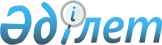 Науырзым аудандық мәслихатының 2017 жылғы 27 қарашадағы № 131 "Сот шешімімен коммуналдық меншікке түскен болып танылған иесіз қалдықтарды басқару қағидаларын бекіту туралы" шешімінің күші жойылды деп тану туралыҚостанай облысы Науырзым ауданы мәслихатының 2021 жылғы 31 тамыздағы № 53 шешімі. Қазақстан Республикасының Әділет министрлігінде 2021 жылғы 14 қыркүйекте № 24325 болып тіркелді
      Қазақстан Республикасы "Құқықтық актілер туралы" Заңының 27 бабына сәйкес Науырзым аудандық мәслихаты ШЕШТІ:
      1. Науырзым аудандық мәслихатының "Сот шешімімен коммуналдық меншікке түскен болып танылған иесіз қалдықтарды басқару қағидаларын бекіту туралы" 2017 жылғы 27 қарашадағы № 131 (Нормативтік құқықтық актілерді мемлекеттік тіркеу тізілімінде № 7359 болып тіркелген) шешімінің күші жойылды деп танылсын.
      2. Осы шешiм оның алғашқы ресми жарияланған күнінен кейін күнтізбелік он күн өткен соң қолданысқа енгiзiледi.
					© 2012. Қазақстан Республикасы Әділет министрлігінің «Қазақстан Республикасының Заңнама және құқықтық ақпарат институты» ШЖҚ РМК
				
      Аудандық мәслихаттың хатшысы 

Г. Абенова
